Приложение №1Темы занятий программы «Фабрика-Старт»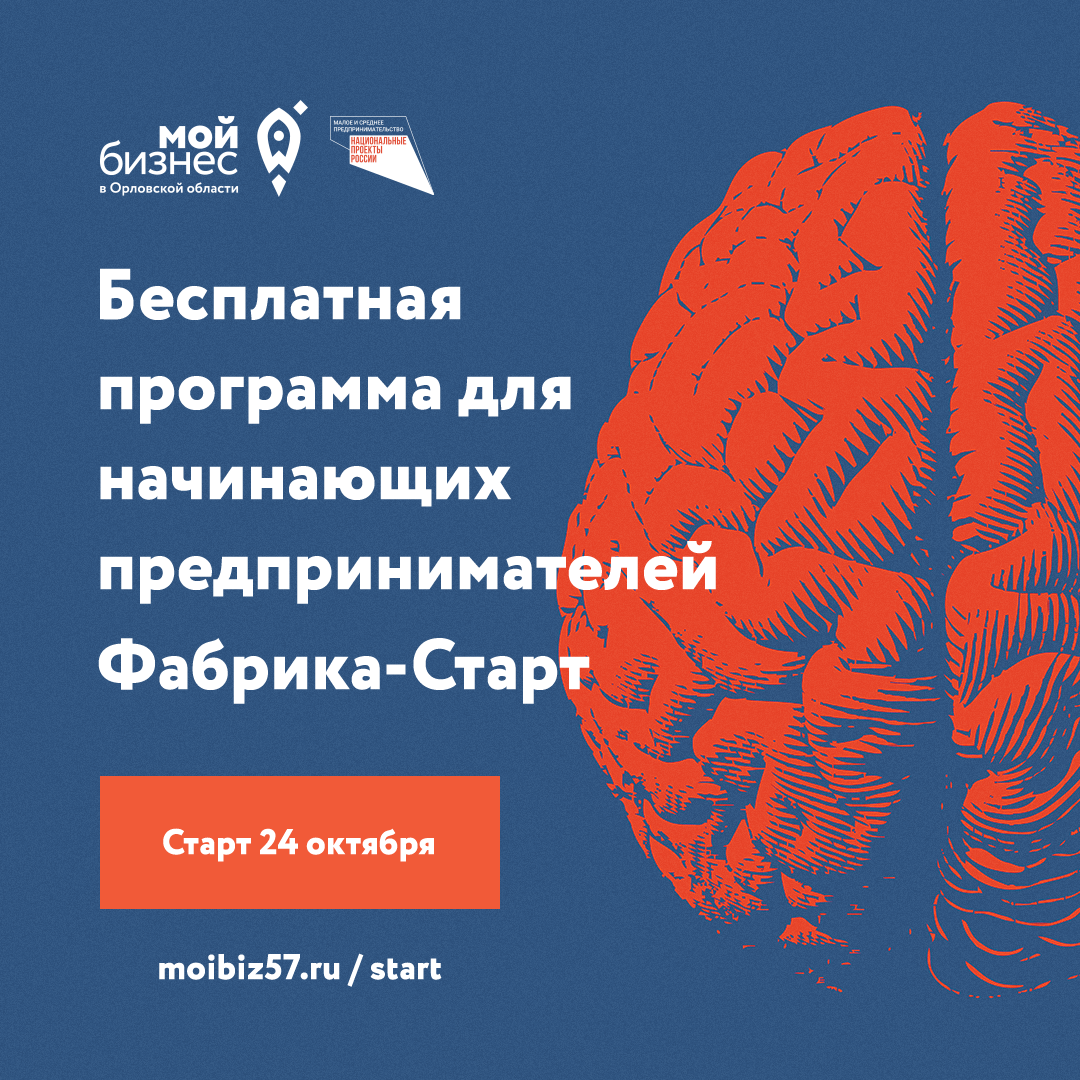 №Тема1Поиск и выбор ниши. Экономические основы бизнеса2Сегментация рынка. Каналы взаимодействия с клиентами 3Юридические аспекты. Налоги. Бухгалтерский учет4Каналы продаж. Воронка продаж. Скрипты продаж5Производственный план. Калькуляция себестоимости6Найм и управление персоналом7Масштабирование. Инвестиции8Презентация бизнес-проекта. Подготовка кинвестиционной сессии.Выпускной. Инвестиционная сессия.